Sports Premium at St Joseph’s School 2017-2018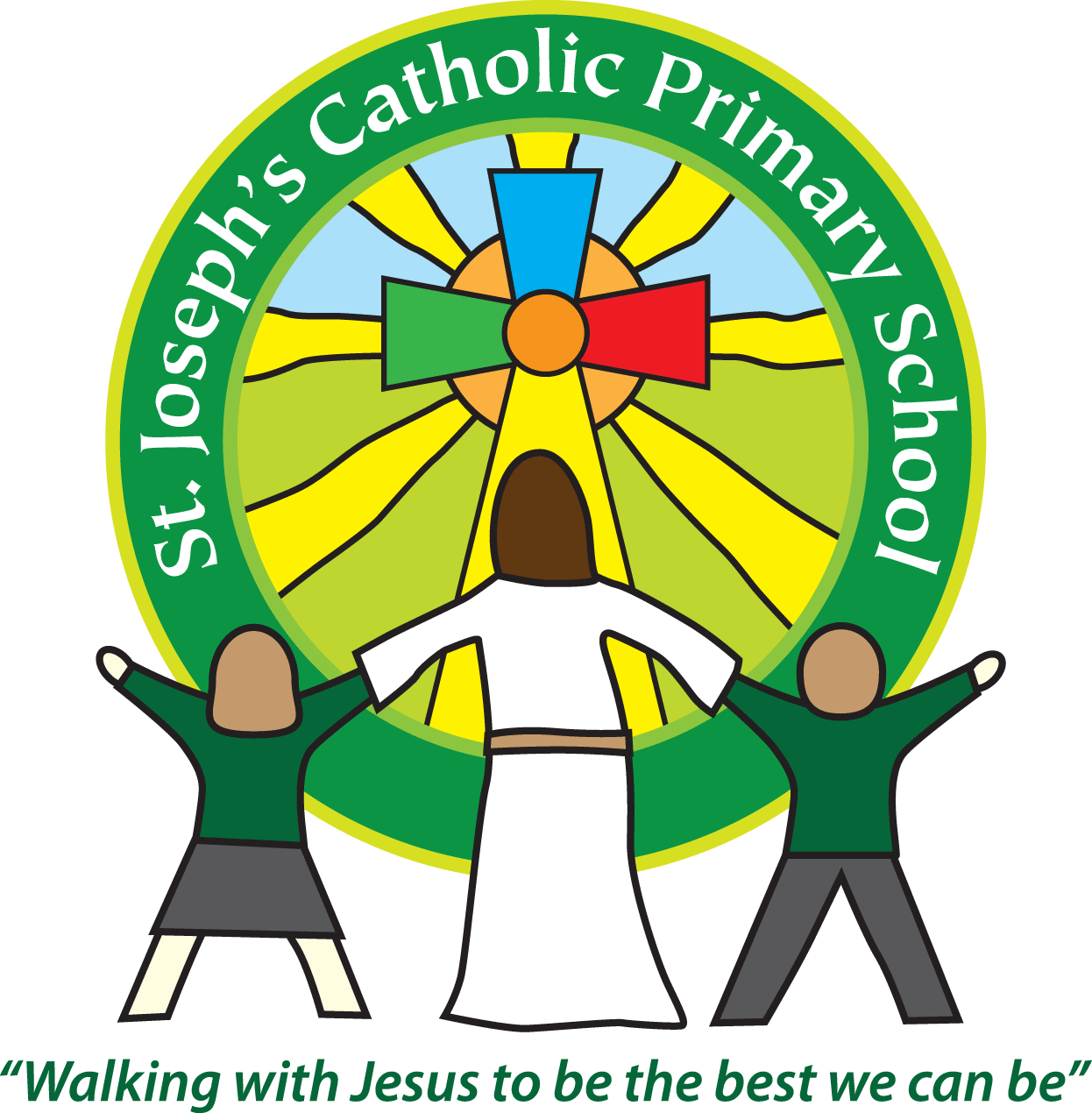 At St Joseph’s Catholic Primary School, the staff and Governors recognise the important contribution that PE makes to the health and well-being of the children.We consider that a strong PE curriculum and extra-curricular opportunities have a positive influence on the concentration, attitude, emotional and academic achievement of all pupils of all abilities, needs, backgrounds and ages. We are committed to ensuring that all pupils receive at least 2 hours of high quality curriculum PE per week as well as having the opportunity to attend a range of sporting clubs delivered by confident and well trained teachers. The successful delivery of the curriculum supports all aspects of health education within the school. Through the local School Sports Partnership (SSP), we also take part in events and competitions alongside 14 other Primary schools in our local cluster, the Exmouth Academic Learning Community (EALC). Recently, we have been very successful at these events going on to represent the Exmouth cluster of schools at County level in events such as Girls and Boys Football and Tennis. Talented children are also signposted to local clubs and events to encourage them to develop their skills. School Sport Premium: From September 2013, all maintained Primary schools have been awarded the School Sports Premium funding. This money is ring-fenced and must be used to support the provision of quality PE and sport.During the academic year 2017-2018,  St Joseph’s will receive approximately £17,500. This will impact positively on the quality and breadth of our provision for all children, support increased opportunities for competition within or between schools and ensure that staff develop their ability to deliver high quality PE lessons ensuring this funding has a longer term legacy. Yr 6 Swimming Statistics What is the money being spent on?How much of the Sport Premium money is being spent?What is the expected impact on provision?How will this be measured?Specialist PE teaching/coaching TennisHigh 5 NetballCricketRugby Quick skills hockeySupporting teachers cpdContinuing to offer extra curricular sports in school£2000Improved pupil skillsImproved fitness levelsAll pupils experiencing wide range of sports and adventurous activities Increased confidence and ability for KS2 and KS1 teachers.Breadth of activities taken throughout the yearLesson observations at the beginning and end of the year to show increased teacher confidence and skills knowledge.Feedback from teachers, children and parentsSpecialist PE leader working with teachers, planning, modelling and observing gymnastics lessons over a period of time.£950Raised quality of gymnastics teaching across the school. Raised teacher confidence in teaching and planning gymnastics lessons.Pupils’ confidence and skills in gymnastics improved.Teacher, trainer and pupil feedbackNumber of lessons observed as good or outstanding.Climbing wall sessions for children reluctant to take part in PE.£360Children who are reluctant to do PE will attend climbing wall sessions.Children and parent feedback.Swimming booster sessions for non-swimmers Lifesaving training for Yr 5 children£1200Children in Years 4, 5 and 6 who are unconfident swimmers given booster sessions in Autumn term All yr 5 children to do lifesaving training at local swimming pool.Reduced number of children leaving primary school as non-swimmers.Increased numbers able to swim at least 25m at yr6.Increased number of children gaining lifesaving qualification.National Big Swim DayFor Year 3 and 4£150Children in Year 3 and 4 take part in a local gala, playing games in the pool with other local schoolsIncreased confidence in the water.Links with other local schools and children to develop social skills and improve confidence looking towards transition to secondary school.Continue to participate in competitionsBuying into Exmouth As a Learning Community package – support and inclusion in local school events£1800 SSP£500 transport costsHigh quality competition across local schools for pupils in Year 1-6, covering a wide range of sports and activities.Extra activities/competitions for gifted and talented.Increased numbers participating in competitive sportsSuccesses and participation across the learning community Impact on both KS1 and KS2 pupils. Talented pupils signposted and talents identified.Links with other local schools and children to develop social skills and improve confidence looking towards transition to secondary school.Specialist PE trainer from South Dartmoor College to model lessons/teaching for class teachers£2000Higher percentage of outstanding PE lessons being delivered.Increased teacher confidenceTeacher and children feedbackLesson observationsSpecialist PE coaches to run after school clubs and training for staff SoccerHockeyCricketYoga£1500Increased participation in children accessing after school provision. Increased teacher confidence.Increased % of children attending after school PE clubs.Feedback from children and parentsSports LeadershipRelease time for PE coordinator to support the teaching of PE and support the PE Curriculum e.g. attend local PE co-ordinator meetingsRelease time to attend events with children£2000Higher percentage of outstanding PE being deliveredActivity clubs for all age pupilsIncreased enjoyment of PE Leader to assess and monitor impact of the above. Develop and review PE action plan based on provision and participation.Time to organise and set up after school clubs and competitions.Numbers participating in clubs Focus on how school is moving forward with PE. Increased number of after school PE clubs and competitions being run and attended.PE and HT monitoring and lesson observations.Sports equipment£2500Children being able to access all of the above Ongoing impact on provision offered to all children.Specialist adventurous sports activity days SkateboardingCaving 5 x £500Children experiencing a variety of sports and provision, signposting to outside clubsFeedback from parents and childrenIncreased confidence and self-esteem seen in classOnline programme Fitter Future supporting teachers in delivery of daily 10min activity sessions in between lessons£480Children receiving short bursts of physical activity daily increasing fitness levelsIncreased concentration in lessonsIncreased co-ordinationPromotion of healthy and active lifestyleAll children receiving daily activity bursts – monitored online and in classTeacher and child feedbackTotal predicted spend£17,940£17,940£17,940Meeting national curriculum requirements for swimming and water safetyWhat percentage of your current Year 6 cohort swim competently, confidently and proficiently over a distance of at least 25 metres?95%What percentage of your current Year 6 cohort use a range of strokes effectively [for example, front crawl, backstroke and breaststroke]?78%What percentage of your current Year 6 cohort perform safe self-rescue in different water-based situations?39%Schools can choose to use the Primary PE and Sport Premium to provide additional provision for swimming but this must be for activity over and above the national curriculum requirements. Have you used it in this way?Yes – lifesaving course in Yr 5